MADONAS NOVADA PAŠVALDĪBA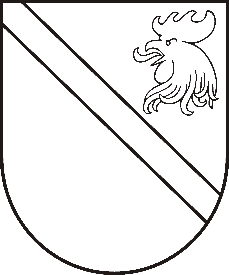 Reģ. Nr. Saieta laukums 1, Madona, Madonas novads, LV-4801 t. , e-pasts: dome@madona.lv APSTIPRINĀTIar Madonas novada pašvaldības domes27.02.2020. lēmumu Nr.89(protokols Nr.5, 10.p.)Madonas novada pašvaldības noteikumi “Amatu savienošanas atļaujas izsniegšanas kārtība Madonas novada pašvaldībā”Izdoti saskaņā ar Ministru kabineta  2017.gada 17.oktobra noteikumu Nr.630 ”Noteikumi par iekšējās kontroles  sistēmas pamatprasībām korupcijas un interešu konflikta riska novēršanai  publiskas personas institūcijā” 8.3.apakšpunktu.I. Vispārīgie jautājumiŠie noteikumi  nosaka kārtību, kādā Madonas novada pašvaldības domē (turpmāk  - Dome) un Madonas novada pašvaldības (turpmāk  - Pašvaldība) iestādēs tiek iesniegti un izvērtēti amatu savienošanas iesniegumi, un izsniegtas atļaujas amatu savienošanai (turpmāk – Noteikumi). Atļauja ir nepieciešama valsts amatpersonas amata savienošanai ar citu amatu, un tās saņemšanas mērķis ir novērst valsts amatpersonas nonākšanu interešu konflikta situācijā, ētiskus normu pārkāpumus, vai citus kaitējumus tiešo pienākumu pildīšanā.Valsts amatpersona šo Noteikumu izpratnē ir amatpersona vai darbinieks, kuram valsts amatpersonas statuss ir noteikts saskaņā ar likumu “Par interešu konflikta novēršanu valsts amatpersonu darbībā”.Informāciju par valsts amatpersonas statusu elektroniskā veidā, izmantojot  Valsts  ieņēmumu  dienesta  elektroniskās  deklarēšanās  sistēmu (EDS), nosūta iestādes atbildīgais darbinieks.Pirms amatu savienošanas valsts amatpersonai ir pienākums izvērtēt Likumā vai citos normatīvajos aktos noteiktos ierobežojumus un aizliegumus valsts amatpersonām. Valsts amatpersonai amatu savienošanas gadījumā ir pienākums nepieļaut nonākšanu interešu konflikta situācijā, situācijā, kad pastāv ētikas normu pārkāpums vai traucējums tiešo amata pienākumu veikšanai. Personas,  kuras  pilda  valsts  amatpersonas  pienākumus,  ir  pilnībā  atbildīgas par  likuma  “Par  interešu  konflikta  novēršanu  amatpersonu  darbībā” (turpmāk tekstā-Likums) prasību izpildi un ierobežojumu ievērošanu.II. Amatu savienošanas iesniegumsPersonas, kuras saskaņā ar Likumu  ir  uzskatāmas par  valsts  amatpersonām,  tiek  informētas  par  valsts amatpersonas statusa iegūšanu pirms apstiprināšanas amatā (pieņemšanas darbā).Personai, kura, stājoties valsts amatpersonas amatā, vienlaikus ieņem citu amatu un šāda amatu savienošana ir pieļaujama, ir pienākums pirms iecelšanas, ievēlēšanas vai apstiprināšanas amatā iesniegt iesniegumu atļaut valsts amatpersonas amatu savienot ar citu amatu.Valsts amatpersonu ieceļot, ievēlot vai apstiprinot amatā, vienlaikus izlemj jautājumu par cita valsts amatpersonas amata savienošanas atļauju, ja persona pilda vairākus  valsts  amatpersonas  amatus,  noformējot  lēmumu  Administratīvā  procesa likumā  noteiktā  kārtībā.Ja persona, kurai valsts amatpersonas statuss tiek noteikts pēc tam, kad pieņemts lēmums par tās iecelšanu, ievēlēšanu vai apstiprināšanu amatā, vienlaikus ieņem citu amatu un šāda amatu savienošana ir pieļaujama, personai ir pienākums piecu darba dienu laikā no valsts amatpersonas statusa noteikšanas dienas rakstveidā iesniegt lūgumu atļaut valsts amatpersonas amatu savienot ar citu amatu.Amatu savienošanas iesniegumu valsts amatpersona iesniedz:Domei – Domes priekšsēdētājs, pašvaldības izpilddirektors, domes izveidoto komisiju locekļi;pašvaldības izpilddirektoram – pašvaldības izpilddirektora vietnieks, pagasta pārvalžu vadītāji, pilsētas pārvaldnieks, pašvaldības iestāžu vadītāji;attiecīgās iestādes vadītājam – pārējās amatpersonas, kuru valsts amatpersonas statuss izriet no normatīvajiem aktiem un  veicamajiem amata pienākumiem.Valsts amatpersona amatu savienošanas iesniegumā norāda:Amatu, ar kuru vēlās savienot valsts amatpersonas amatu;vietu, kur tiks ieņemts amats, norādot rekvizītus;amata pienākumus, kurus tā pildīs citā amatā;amata pienākumu izpildei nepieciešamais laiks (darba laika grafiks, darba laika organizācija);apliecinājumu, ka amata pienākumu savienošana nerada interešu konfliktu, nav pretrunā ar valsts amatpersonai saistošām ētikas normām un nekaitēs valsts amatpersonas tiešo pienākumu pildīšanai;informāciju, kā paziņojams lēmums par atļaujas izsniegšanu amatu savienošanai.Pirms amatu savienošanas iesnieguma iesniegšanas valsts amatpersona saņem sava tiešā vadītāja viedokli amatu savienošanai, kas tiek noformēts ar saskaņojuma uzrakstu uz iesnieguma vai atzīmi ar iebildumiem valsts amatpersonas amatu savienošanai.Ja valsts amatpersona ieņem vairākus valsts amatpersonas amatus, rakstveida atļauja saņemama katram amatam, kura savienošanai ar citu amatu saskaņā ar Likumu ir nepieciešama atļauja, izņemot Likumā noteiktajos gadījumos, kad nav nepieciešamas atļaujas attiecīgo amatu savstarpējai savienošanai.Ja nodarbināto apstiprina par valsts amatpersonu, pamatojoties uz rīkojumu, ar  kuru  viņš  tiek  norīkots  par  kādas valsts amatpersonas  pienākumu  izpildītāju,  pirms rīkojuma izdošanas nodarbinātais noformē rakstveida iesniegumu, norādot, ka piekrīt uz konkrēto  laika  posmu  pildīt  amatpersonas  pienākumu,  vienlaikus  lūdzot  atļauju savienot valsts amatpersonas pienākumus ar citiem amatiem (ja tādi ir). Šajā gadījumā amatu savienošanas atļauju ietver tajā rīkojumā, ar kuru uzlikti papildus pienākumi.III. Amatu savienošanas iesnieguma izvērtēšana un atļaujas izsniegšana, pārskatīšanas kārtībaLēmumu par amatu savienošanas atļauju pieņem:Dome – par Domes priekšsēdētāju, pašvaldības izpilddirektoru, domes izveidoto komisiju locekļiem (turpmāk tekstā - Atļaujas izdevējs);pašvaldības izpilddirektors – par pašvaldības izpilddirektora vietnieku, pagasta pārvalžu vadītājiem, pilsētas pārvaldnieku, pašvaldības iestāžu vadītājiem (turpmāk tekstā - Atļaujas izdevējs);iestādes vadītājs – par attiecīgās iestādes amatpersonām,  kuru  valsts amatpersonu statuss izriet no normatīvajiem aktiem un veicamajiem amata pienākumiem – iestādes vadītājs (turpmāk tekstā - Atļaujas izdevējs).Izskatot iesniegumu atļaut valsts amatpersonas amatu savienot ar citu amatu, tiek izvērtēts, vai amatu savienošana neradīs interešu konfliktu, nebūs pretrunā ar valsts amatpersonai saistošām ētikas normām un nekaitēs valsts amatpersonas tiešo pienākumu pildīšanai.Lēmumu par atļaujas izsniegšanu amatu savienošanai vai atteikumu atļaut amatu savienošanu Atļaujas izsniedzējs pieņem 1 (viena) mēneša laikā no valsts amatpersonas amatu savienošanas iesnieguma saņemšanas, noformējot to Administratīvā procesa likumā noteiktajā kārtībā. Atļauja amatu savienošanai tiek sniegta uz visu amatu savienošanas termiņu (izņemot gadījumus, kad valsts amatpersona amatu savienošanas iesniegumā ir norādījusi konkrētu - īsāku amatu savienošanas atļaujas termiņu), norādot, ka atļauja var tikt atcelta, ja ir mainījušies tiesiskie vai faktiskie apstākļi, kas bija par pamatu valsts amatpersonai amatu savienošanas atļaujas saņemšanai.Pieņemto lēmumu paziņo valsts amatpersonai valsts amatpersonas amatu savienošanas iesniegumā norādītajā kārtībā.Ja pēc tam, kad stājies spēkā lēmums par atļaujas izsniegšanu amatu savienošanai, ir mainījušies tiesiskie vai faktiskie apstākļi, kas bija par pamatu lēmuma pieņemšanai, Atļaujas izsniedzējs var atcelt lēmumu par atļaujas izsniegšanu amatu savienošanai. Atļaujas izsniedzējs ne retāk kā reizi gadā veic valsts  amatpersonas  amata savienošanas atļauju pārskatīšanu, valsts amatpersonas pienākums ir sadarboties ar Atļaujas izsniedzēju un sniegt nepieciešamo informāciju  par  faktisko  apstākļu  izmaiņām  pēc  savas  iniciatīvas  vai  Atļaujas izsniedzēja pieprasījuma.Ja ar lēmumu atsaka atļaujas izsniegšanu amatu savienošanai vai pieņem lēmumu, ar kuru atceļ lēmumu par atļaujas izsniegšanu amatu savienošanai, attiecīgā valsts amatpersona šos lēmumus ir tiesīga Administratīvā procesa likumā noteiktajā kārtībā:15.1. punktā noteiktajā gadījumā lēmumu pārsūdzēt Administratīvajā rajona tiesā;15.2-15.3.punktos noteiktajos gadījumos – apstrīdēt Domē.  Lēmuma apstrīdēšana vai pārsūdzēšana neaptur tā darbību.Personai, kas pēc stāšanās valsts amatpersonas amatā vienlaikus ieņem amatu, kura savienošana ar valsts amatpersonas amatu ir aizliegta, 7 (septiņu) dienu laikā ir pienākums: iesniegt iesniegumu Atļaujas izsniedzējam par to, ka tā ieņem vienu vai vairākus amatus, kuru savienošana ar valsts amatpersonas amatu ir aizliegta; iesniegt iesniegumu iestādē, kurā tā ieņem amatu, kura savienošana ar valsts amatpersonas amatu ir aizliegta, ar lūgumu to atbrīvot no attiecīgā amata.Ja persona, kura pēc stāšanās valsts amatpersonas amatā vienlaikus veic saimniecisko darbību, pilda uzņēmuma līgumu vai pilnvarojumu, kuru savienošana ar valsts amatpersonas amatu ir aizliegta, tā 3 (triju) mēnešu laikā no amatā stāšanās dienas izbeidz saimniecisko darbību, uzņēmuma līgumu vai uzsaka pilnvarojumu.Ja valsts amatpersonai ir atteikts izsniegt atļauju amatu savienošanai un šī amatpersona jau ieņem savienojamu amatu, kā arī gadījumā, ja atcelts lēmums par atļaujas izsniegšanu amatu savienošanai, valsts amatpersona 1 (viena) mēneša laikā iesniedz lūgumu atbrīvot to no viena vai vairākiem amatiem, lai ievērotu Likumā  noteiktos amatu savienošanas ierobežojumus.Ja valsts amatpersonai ir atteikts izsniegt atļauju amata savienošanai ar saimnieciskās darbības veikšanu, uzņēmuma līguma vai pilnvarojuma izpildi un uzņēmuma līgums jau ir stājies spēkā, šī amatpersona ir uzsākusi pilnvarojuma izpildi vai sākusi veikt saimniecisko darbību, kā arī gadījumā, ja atcelts lēmums par atļaujas izsniegšanu, attiecīgā amatpersona, ja tā turpina pildīt valsts amatpersonas amatu, saistībā ar kuru atteikta amatu savienošana, 3 (triju) mēnešu laikā izbeidz saimniecisko darbību, uzņēmuma līgumu vai uzsaka pilnvarojumu.IV. Amatu savienošanas dokumentu pārvaldība25. Atļaujas izsniedzējam ir jānodrošina visu dokumentu, kas saistīti ar valsts amatpersonas amatu savienošanu (valsts amatpersonas iesniegums, lēmums par atļauju savienot amatus vai lēmums par atļaujas atteikumu savienot amatus , lēmums,  ar  kuru  tiek  atcelts  lēmums  par  atļaujas  izsniegšanu,  rīkojums,  ar  kuru persona tiek nozīmēta pildīt kādas valsts amatpersonas pienākumus u.c.), reģistrēšana un uzglabāšana lietvedības sistēmā.26.  Atļaujas izsniedzējs ir atbildīgs, lai 25.punktā minēto dokumentu apliecinātas kopijas tiktu pievienotas attiecīgās valsts amatpersonas personāllietā.